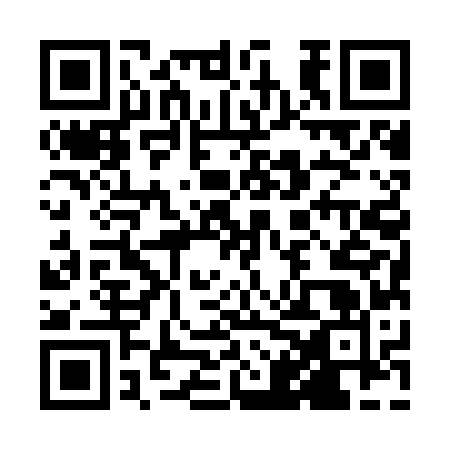 Ramadan times for Abbawala, PakistanMon 11 Mar 2024 - Wed 10 Apr 2024High Latitude Method: Angle Based RulePrayer Calculation Method: University of Islamic SciencesAsar Calculation Method: ShafiPrayer times provided by https://www.salahtimes.comDateDayFajrSuhurSunriseDhuhrAsrIftarMaghribIsha11Mon4:574:576:1912:133:366:086:087:3012Tue4:554:556:1712:133:366:096:097:3113Wed4:544:546:1612:133:366:106:107:3214Thu4:534:536:1512:123:366:116:117:3315Fri4:514:516:1312:123:376:116:117:3316Sat4:504:506:1212:123:376:126:127:3417Sun4:494:496:1112:113:376:136:137:3518Mon4:474:476:0912:113:386:136:137:3619Tue4:464:466:0812:113:386:146:147:3720Wed4:444:446:0712:113:386:156:157:3721Thu4:434:436:0512:103:386:166:167:3822Fri4:424:426:0412:103:386:166:167:3923Sat4:404:406:0312:103:396:176:177:4024Sun4:394:396:0212:093:396:186:187:4125Mon4:374:376:0012:093:396:196:197:4126Tue4:364:365:5912:093:396:196:197:4227Wed4:354:355:5812:083:396:206:207:4328Thu4:334:335:5612:083:396:216:217:4429Fri4:324:325:5512:083:406:216:217:4530Sat4:304:305:5412:083:406:226:227:4631Sun4:294:295:5212:073:406:236:237:461Mon4:274:275:5112:073:406:246:247:472Tue4:264:265:5012:073:406:246:247:483Wed4:244:245:4812:063:406:256:257:494Thu4:234:235:4712:063:406:266:267:505Fri4:214:215:4612:063:406:266:267:516Sat4:204:205:4512:063:406:276:277:527Sun4:194:195:4312:053:406:286:287:538Mon4:174:175:4212:053:416:296:297:549Tue4:164:165:4112:053:416:296:297:5410Wed4:144:145:3912:043:416:306:307:55